Аппликация в нетрадиционной технике«торцевание» - «Голубь мира»Для работы необходимо: шаблон голубя на картоне, клей, ножницы, салфетки белого цвета, карандаш.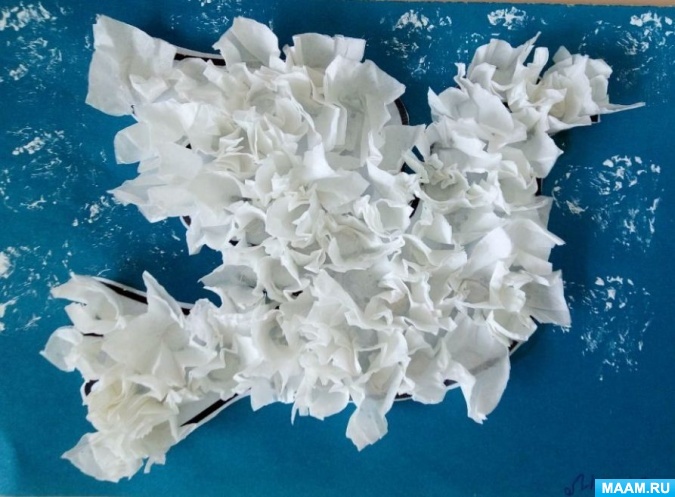                                                   Последовательность работы:Нарисуйте шаблон голубя на картоне и вырежьте его.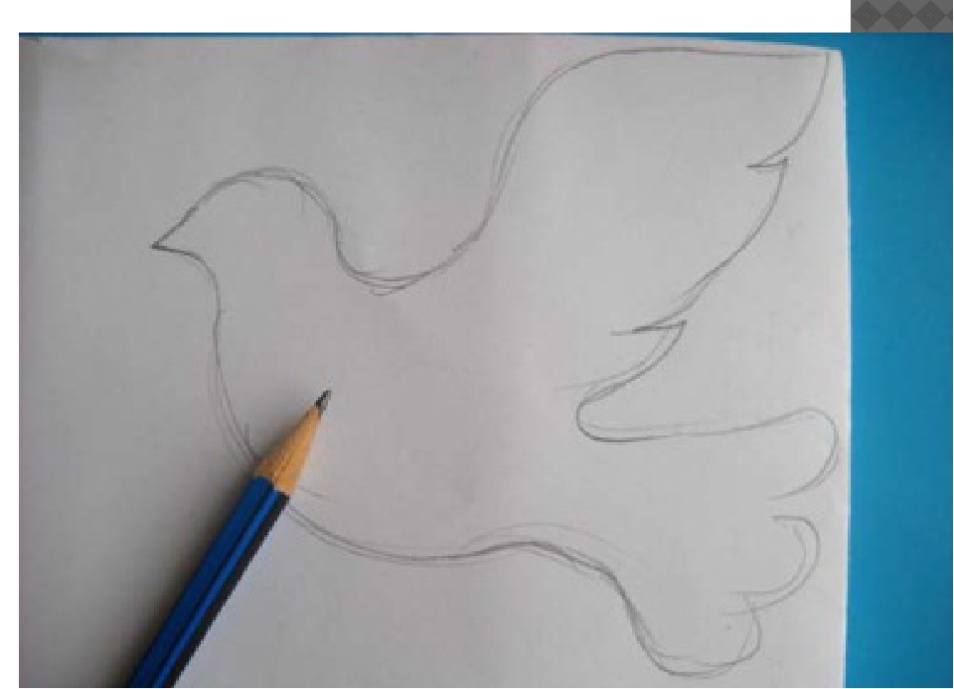 Салфетки разрежьте на полоски, затем на квадратики. Размер квадратиков  – от 1 до 3 см, количество – в зависимости от размеров  изделия.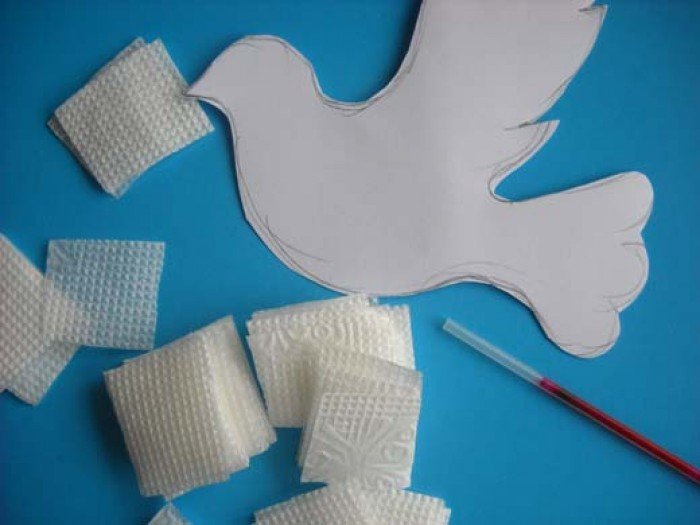 Карандаш (стержень) не заточенной частью поставьте в центр квадратика. Прижмите салфетку к карандашу и аккуратно покрутите. Получится трубочка -«торцовочка»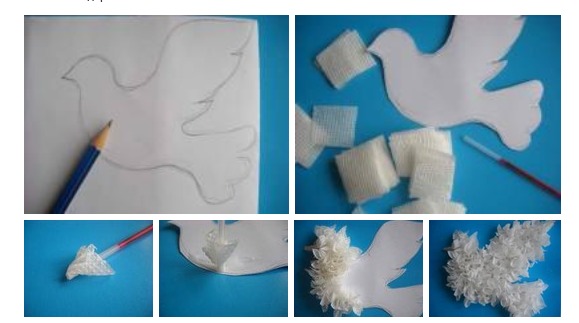 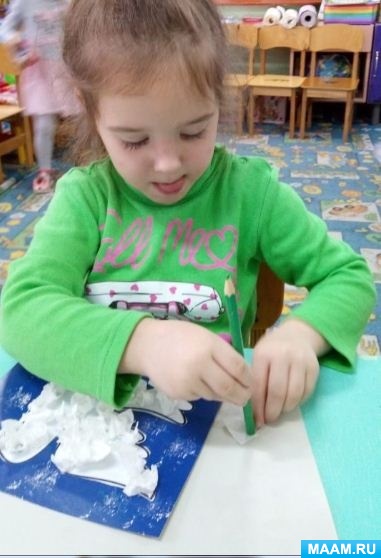 Нанесите клей на часть контура голубя. «Торцовочки», не снимая с карандаша, приклеивайте  на шаблон голубя. Следующие торцовки приклеивайте рядом с первой. Салфетки должны плотно прилегать друг к другу и покрывать основу сплошным ковром. 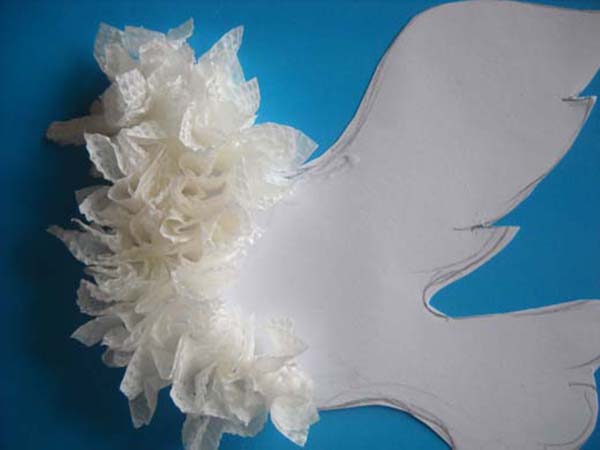 СОВЕТ: голубь мира может стать частью поздравительной открытки ко Дню Победы. Можно дополнить аппликацию цветами гвоздики, яблони или сирени, георгиевской ленточкой, звездой или другими символами праздника.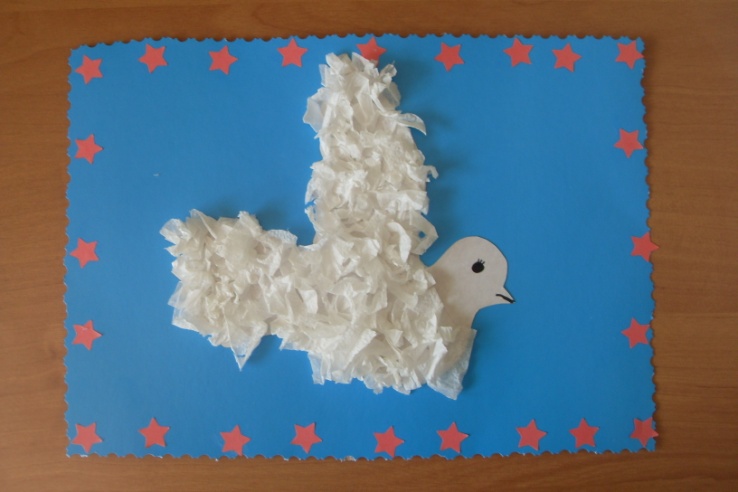 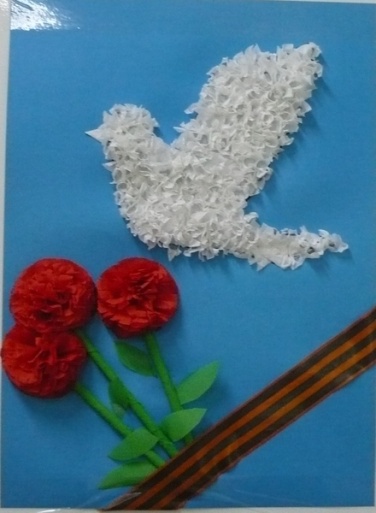 